Napa Valley Intergroup Meeting AgendaMarch 9, 2024AgendaCall To OrderA Moment of Silence followed by the Serenity PrayerNew Rep IntroductionNew Intergroup Reps and Officers packets can be found on aanapa.org https://aanapa.org/service/intergroup/welcome-new-intergroup-reps Please provide your email and contact information to the Secretary.Meeting Participant IntroductionsSobriety BirthdaysMeaghan P 18 monthsReview and approval of minutesMinutes were accepted Monthly Tradition Reading from 12 Traditions Illustrated & DiscussionReader: Jason A. 3rd Tradition: The only requirement for A.A. membership is a desire to stop drinking.7th TraditionWe have no dues or fees in A.A. We are entirely self-supporting, declining outside contributions. Visit https://www.aanapa.org and use the Venmo link or mail your contribution to NVIG, P.O Box 10948, Napa, CA 94581-2948. Venmo link for IG contributions: https://www.venmo.com/u/NapaIG-AA Housekeeping MotionsNo housekeeping motionsOld BusinessIt was decided at the Officers meeting that we would make a one-time larger disbursement to GSO per new business of the last meeting in February. FOC did not make a recommendation.New BusinessReports:Chair:  Meghan T.                                                                                             chair@aanapa.orgNo submissionAlternate Chair:  VACANT  altchair@aanapa.orgNo submissionSecretary:  Meg P.secretary@aanapa.orgNothing to report.Literature Chair:  Mary W. literature@aanapa.orgMatt H, Came to Believe Came to Believe – 12 Check #1204				         72.00C. Collins, Calistoga Gliders              BB Portable – 1, 12x12 soft -2, Daily Reflections – 1,                     49.50			      Living Sober – 1 CashMark B,St Helena Discovery	      BB -1, 12x12 soft -1, Daily Reflections – 1, Living Sober – 2,          46.50			       CashJo M, Odd Balls	      BB Large print – 5, 12x12 Large Print – 5 Check #136		        115.00TOTAL SALES:    $736.00										       												The online literature order form is up and running. It, as well as the Printable Literature Order form, can be found on our website - aanapa.org.Select “Resources”, Select “Literature”, select “Online Literature Order form” or “Printable Literature Order form.” It appears there are still many members unaware that literature can be ordered online, or even how to go about ordering literature from Intergroup. Reps, please announce at meetings you attend. Thanks.In Service,Mary W.	literature@aanapa.org707.260.5672Hotline Chair: Janet  hotline@aanapa.orgI need the “Pass It On” info from the previous Hotline Chair. Could I have their contact information please? I’ll need login access to the hotline software, reporting info, hotline phone people, etc. Thank you.
Yours in Service,
~Janet SWeb Editor: Alex W. (Intergroup)Website Committee Chair: Jeff D. (District 11)webeditor@aanapa.org Business Meeting1) ADA Compliancea. Working to ensure our website is ADA Compliant - Ongoing2) Started organizing old media for upload to AA Google Drive3) Updating Meeting calendar (Need to install new software)Meeting Schedule Chair: Mandy B.meetings@aanapa.org No submissionNewsletter Chair: Jean    newsletter@aanapa.org Mailchimp Audience ReportNapa County IntergroupYour audience has 80 contacts. 80 of these aresubscribed.From February 6, 2024 to March 7, 2024Tags 31 contributor / 2 graphic artistEditorial Calendar● Week of March 11 Welcome email to subscribers● Week of March 11 Welcome email to potential contributors● March 15 Select newsletter template● April 10 Submission deadline for May issue● April 15 Email to contributors for June issue● May 1 Publication● May 10 Submission deadline for June issueContent● Calendar of events● Intergroup News● General Service News● Step and Tradition related essays● Personal experience essays● Artwork / Graphic Art submissionsDelegates at Large:  Laura / Rick                                                delegateatlarge@aanapa.org Laura: Has been to meetings and was looking for a list of which meeting need a rep so she can best serve the positionRick: Didn’t make it to meetings this month, but last month he gave announcements to what we do and encouraged them to attend IG meetingsGeneral Service Liaison: JasonGeneral service meeting deferred due to PRAASA. Meeting will take place following IG meeting.Hospitals and Institutions Liaison:  Teri C.H&I welcomes anyone to join us at our monthly business meeting 6:45 pm on the first Friday of the month at the Sea Scout Building 402 Riverside Drive Napa, CA 94559. Learn about the workings of H&I and how to get involved. Did you know that there are facilities that you can attend without filling out clearance paperwork, make a commitment or even share?  Currently Area 51 brings 26 meetings a week and literature to the Archway Recovery Services, Women’s Jail, Men’s Jail, Men’s Jail Spanish, California Medical Facility, Crestwood Behavior Center Vallejo, Crestwood Behavior Center Angwin, National Vallejo, Napa South Shelter, Napa State Hospital Spanish, Napa State Hospital English, Queen of the Valley Hospital, and Vallejo Detox.  You can learn more about H&I by going to http://www.handinorcal.org or by contacting John Curnutt 707-477-0422  john@curnutt.orgBirthday Meeting Co-Chairs: Jeff/Alex W.                                birthdaymeeting@aanapa.orgNo submissionTreasurer: Christina (Tena)                                                                        treasurer@aanapa.org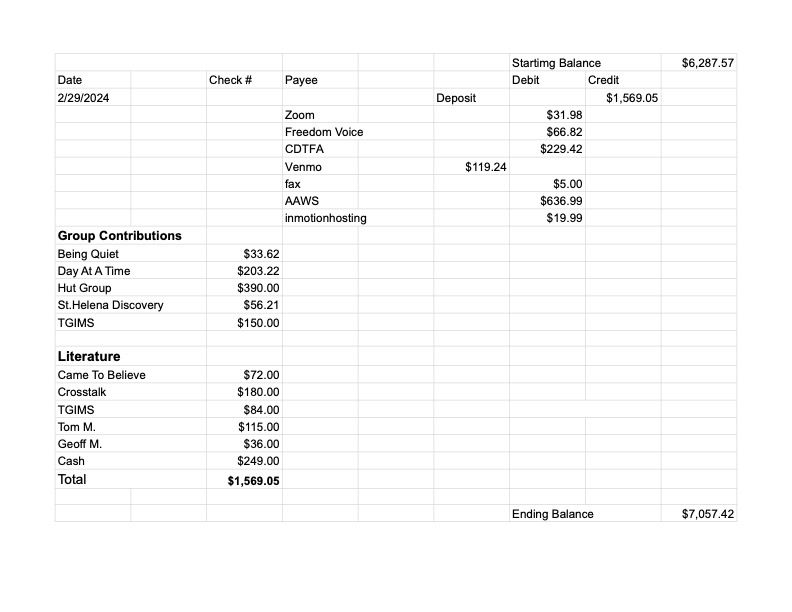 Financial Oversight Committee:     financial@aanapa.orgNo meetings held. Treasurer has approached the FOC to consider a distribution from excess funds over prudent reserve. The FOC will be working to evaluate proposal in line with IG budget and GSO / area and district needs.2.) Committee AppointeesAnnouncements Next Meeting Saturday, April 13, 2024, 10:00am (Officers at 9:00am)John K - Service Workshop proposal:  “Foreign Service—Opportunities outside the rooms of AA” - group unanimously voted to distribute to this workshop which is scheduled to take place on May 11th.Jason A – reminder of Agenda topics meetingDiscussion about going to in person or hybrid, will be continued. No motion to be madeClosingThe Responsibility Statement: “I am Responsible. When anyone, anywhere, reaches out for help, I want the hand of A.A. always to be there. And for that: I am responsible.”FEBRUARY 2024Literature ReportMeagan C, Sat night speaker mtngBB-3, BB large print-1, 12x12 hard cover – 2, 12x12 soft -1, Living Sober -1, Daily Reflections-2, As Bill Sees It soft – 1 Cash $122.00Geoff M, Sunrise GroupBB-2, 12x12 soft -1 Check #37136.00Jason A, Crosstalk@CrosswalkBB-12, Living Sober -6 Check #543180.00J Herman, TGIM-SBB – 5, BB large print – 2 Check #19284.00Cathy F, Silverado BookstudyBB portable -1, 12x12 soft – 2 Cash31.002024-20252024-20252024 (2025-2026 Staggering)2024 (2025-2026 Staggering)ChairMeghan T.SecretaryMeaghan P.Alt ChairVACANTDistrict LiaisonJason A.Bday Co ChairJeffNewsletterJeanBday Co ChairAlex W.(Temporary)H&I LiaisonTeri C.Hotline ChairJanetTreasurerTenaFemale Delegate at LargeLauraWeb EditorAlex W.Male Delegate at LargeRickLiterature ChairMary W.Printed Meeting Schedule ChairMandy B.Events ChairVACANT